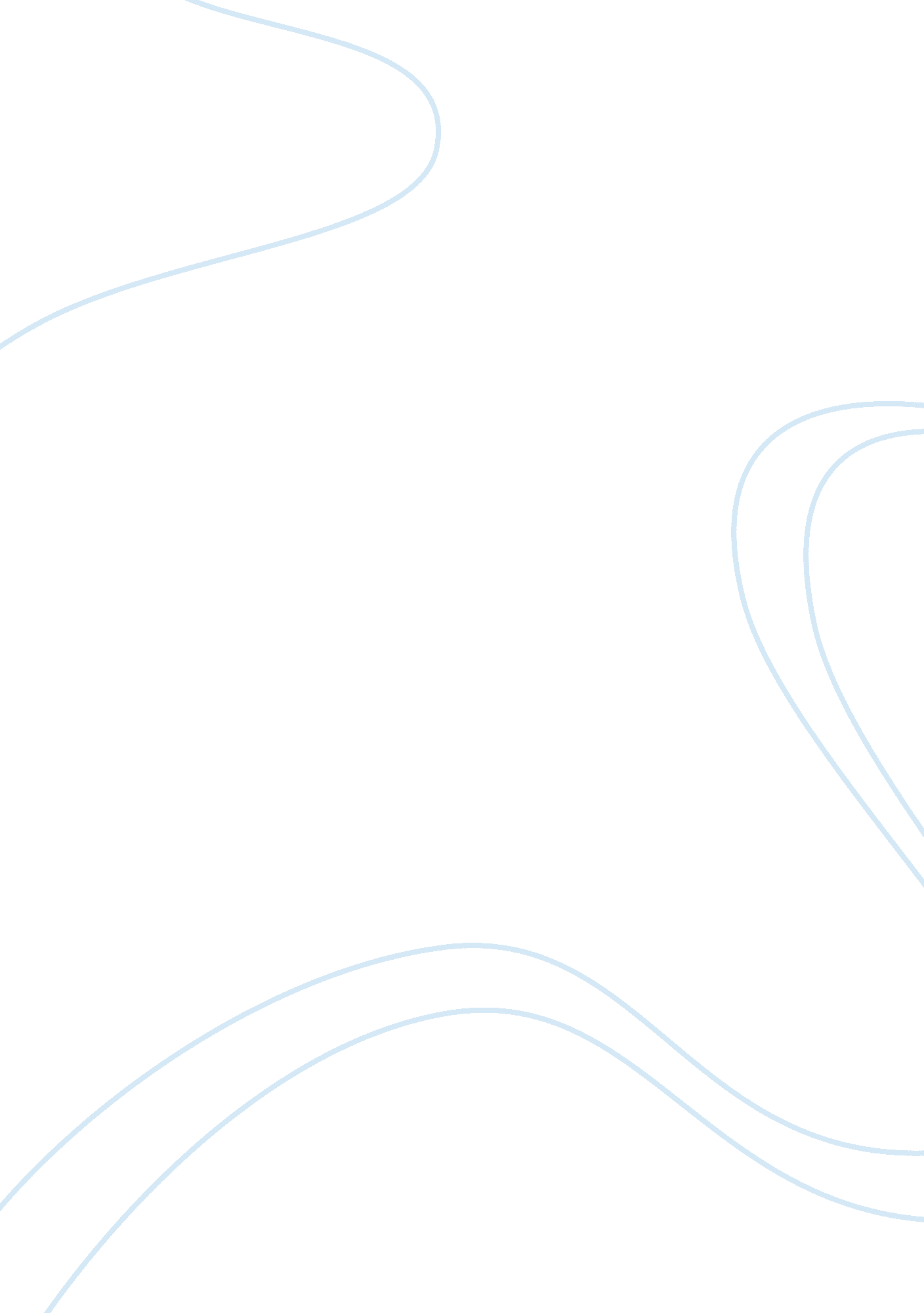 Plz put a good topicBusiness, Management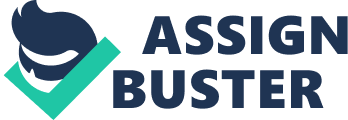 Level Of Leader According to Jim Collins, leaders can be divided into five different levels depending upon their attributes such as skills and abilities. One of the levels that have been identified by Jim Collins is level 3 leader. A level three leader is one who is less of a leader and is more of a manger (Collins 20). One of the leaders that I came across during my professional life was a level three leader. The leader had gained leadership position within the organization and had attained leadership through the source of the position he was working in. He was operating as the head of the human resource department. I would place this leader in level three because I believe that he was more of a manager and less of a leader. This is because he did not set the vision or tried to motivate its followers to attain the mission and vision of the organization or the department. The task he was good at was the task of organization the right people for his own department and other departments and using these resources to help the organization attain its aims and objectives. He was not a bad leader; he was a good leader who ensured that the organization had attained the best human resources that can work in an effective and efficient manner towards the attainment of the goals of the organization. Furthermore he had not created goals for the organization and was instead operating to attain goals that had been created by the highest level members of the organization. 
Works Cited 
Collins, James C. Good To Great. London: Random House Business, 2001. Print. 